ПРИМЕРНЫЕ ЗАДАНИИ СРС «Ритмические построения».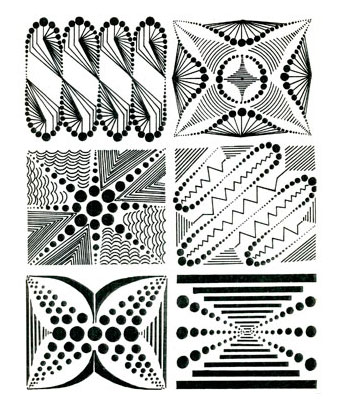 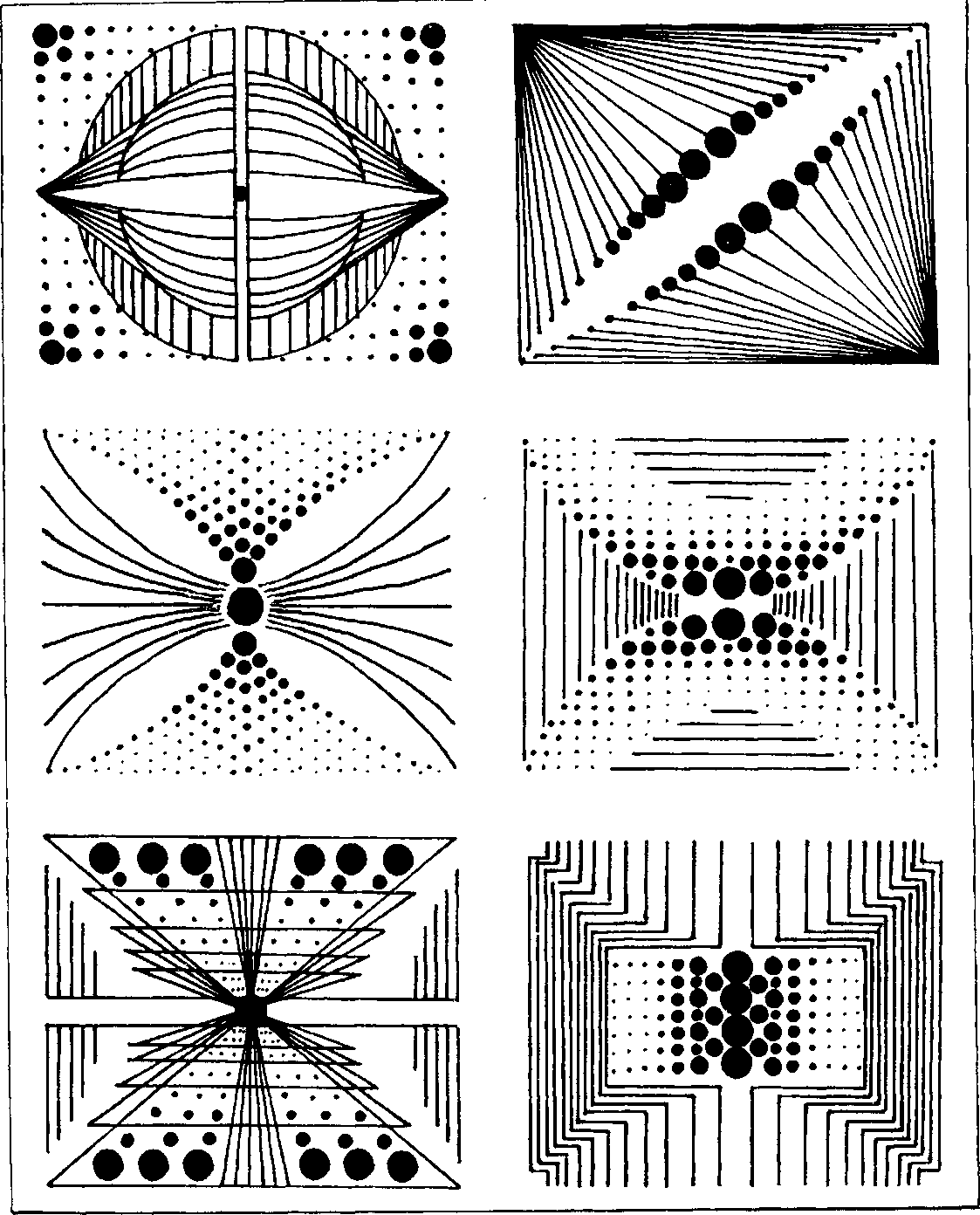 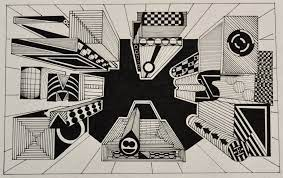 Статика и динамика.
   рис.1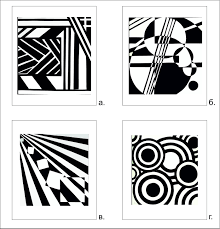 рис.2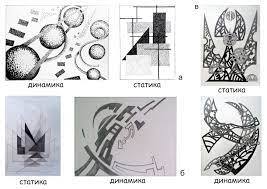 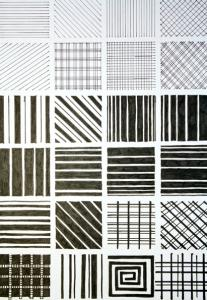 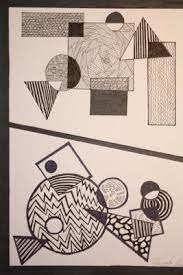 Рис.3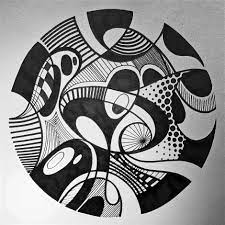 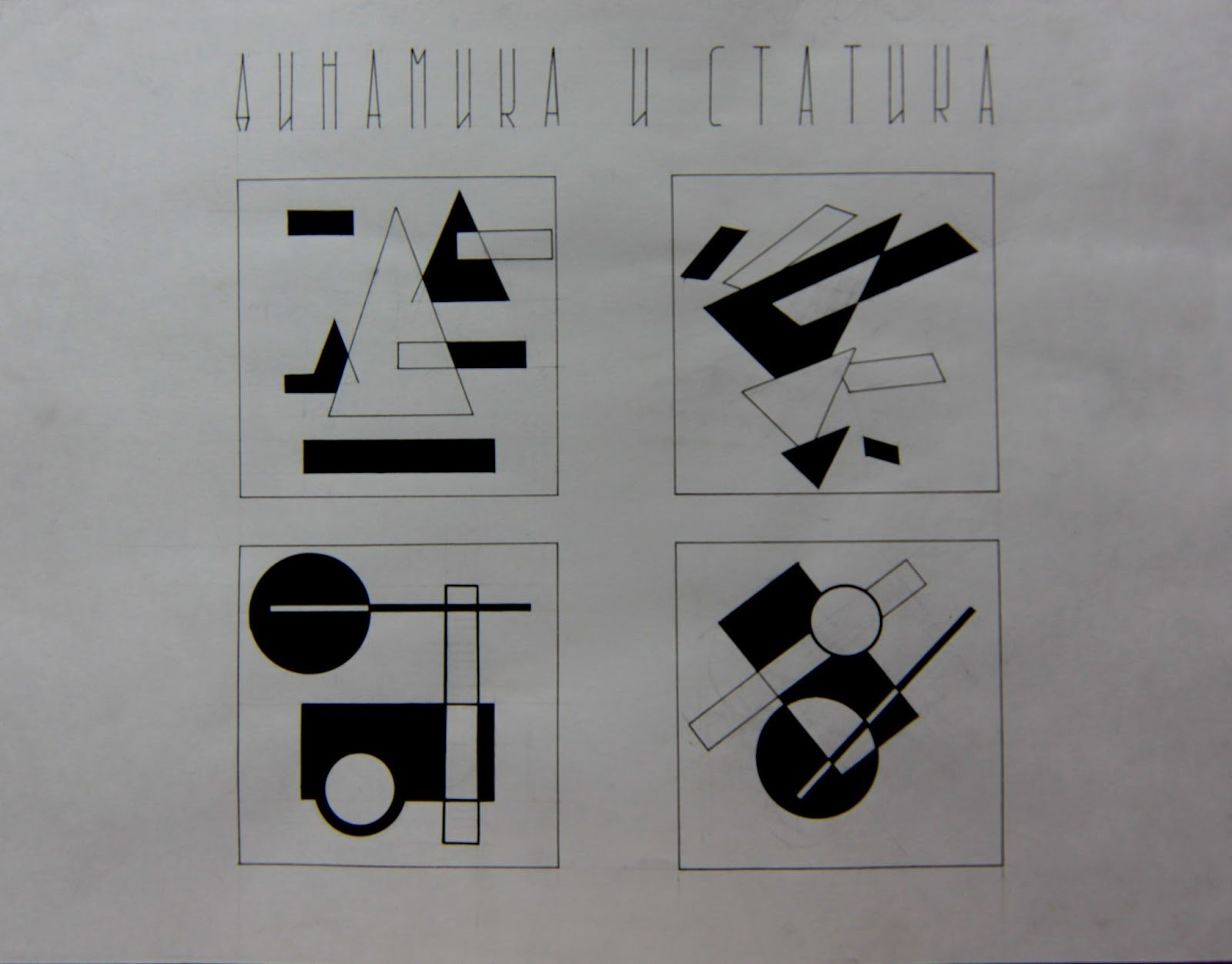 Рис.4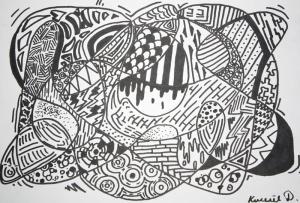 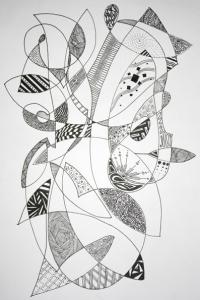 Рис.5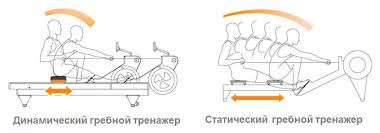 Понятие « симметрия « и «асимметрия».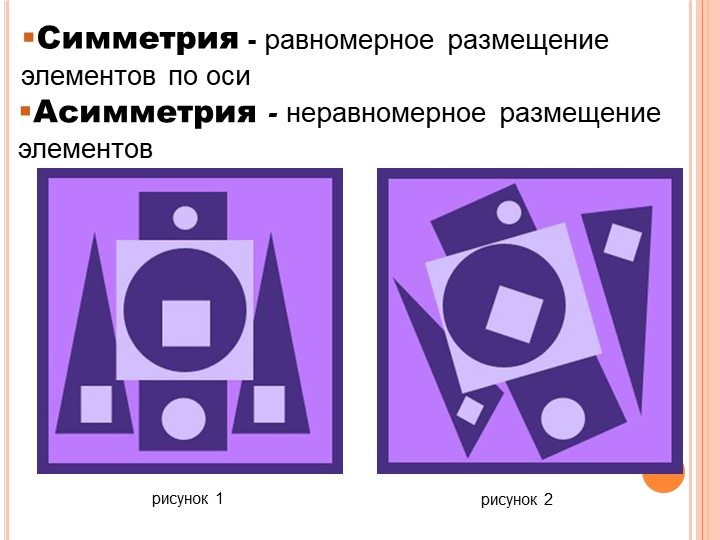  рис.6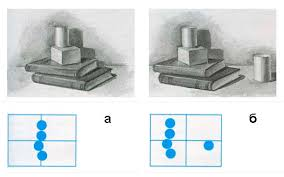 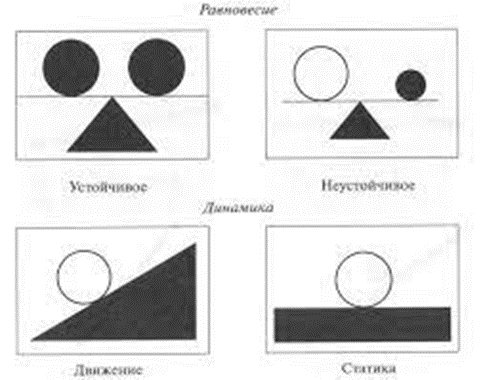 